Uintituntien korvauslomakeJos oppilas on poissa molemmilta uintikerroilta, tulisi hänen korvata koulu-uinnit omatoimisesti vapaa-ajalla. 7-9 luokilla koulujen uimaopetuksen tavoitteena on vahvistaa uima- ja vesipelastustaitoja, jotta oppilas osaa sekä uida että pelastautua ja pelastaa vedestä.9. luokalla koulu-uintimme keskittyy syvyyssukellukseen, pelastusuimatyyleihin, pelastushyppyyn sekä pohjoismaiseen uimataitotestiin.Nimi:_______________________________________Uintipäivä:__________________________________Uimahalli, jossa uinti korvattu:____________________________Uimavalvojan allekirjoitus ja nimenselvennys:____________________________________________Harjoittele alla olevia asioita ja rastita harjoittelemasi asiat:b       Syvyyssukellus jalat edellä (rengas 2m syvyydestä)  Syvyyssukellus pää edellä (rengas 2m syvyydestä)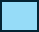 Pelastushyppy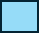   Pelastusuinti: Selällään, rintauinnin potkullaPelastusuinti: Kyljellään, saksipotkuillaPohjoismaista uimataitotestiä (Pohjoismaisen uimataitomääritelmän mukaan uimataitoinen on henkilö, joka pudottuaan syvään veteen niin, että pää käy veden alla ja päästyään uudelleen pinnalle ui yhtäjaksoisesti 200 metriä, josta 50 metriä selällään, on uimataitoinen.)
Palauta uinnin korvauslomake 14.5.2023 mennessä liikunnanopettajille.Mikäli tavoittelet liikunnasta kiitettävää arvosanaa, toimita lisäksi videomateriaaliauintitaidoistasi. 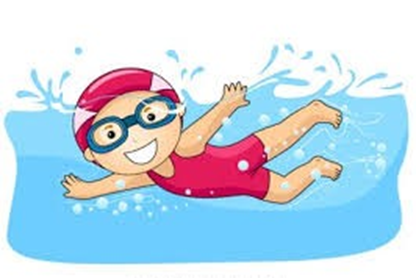 